[Insert Cover Picture] Motor Speedway Civil Unrest Active Threat Tabletop ExerciseSituation Manual[Insert Date]*[Insert Caveat]*This Situation Manual (SitMan) provides exercise participants with all necessary tools for their roles in the exercise. Some exercise material is intended for the exclusive use of exercise planners, facilitators, and evaluators, but players may view other materials that are necessary to their performance. All exercise participants may view the SitMan.This page is intentionally left blank.Exercise Agenda*All times are approximate This page is intentionally left blank.Exercise OverviewGeneral InformationExercise Objectives and CapabilitiesThe exercise objectives in Table 1 describe the expected outcomes for the exercise. The objectives are linked to capabilities, which are the means to accomplish a mission, function, or objective based on the performance of related tasks, under specified conditions, to target levels of performance. The objectives and aligned capabilities are guided by senior leaders and selected by the Exercise Planning Team (EPT).Table 1. Exercise Objectives and Associated CapabilitiesVideo Use GuidelinesThis SitMan includes optional videos embedded throughout the scenario for use in the exercise to accompany the narrative. Videos can be used to engage stakeholders during a tabletop exercise by simulating news coverage of incidents. Use of the video links is recommended and coinciding transcripts are included in Appendix A, but the scenarios are written in narrative format for use if the exercise does not allow for video use.Videos are embedded using hyperlinks which will route the user directly to the corresponding YouTube video. For best results, the EPT should prepare reliable internet access with unrestricted access to YouTube.com, a way to share the videos with exercise participants, audio output equipment, and consider the following list of best practices:Familiarize the facilitator with video functionality to ensure smooth transitions during exercise conduct or designate an EPT member to run the slides.Open all videos in advance of the exercise to mitigate any technical issues that may arise from opening the videos on the spot.Ensure all participants have a copy of the SitMan for use in the event of technical difficulties.Determine whether to allow participants to review videos prior to exercise conduct.Participant Roles and ResponsibilitiesThe term participant encompasses many groups of people, not just those playing in the exercise. Groups of participants involved in the exercise, and their respective roles and responsibilities, are as follows:Players have an active role in discussing or performing their regular roles and responsibilities during the exercise. Players discuss or initiate actions in response to the simulated emergency.Observers do not directly participate in the exercise. However, they may support the development of player responses to the situation during the discussion by asking relevant questions or providing subject matter expertise.Facilitators provide situation updates and moderate the discussion. They also provide additional information or resolve questions as required. Key EPT members also may assist with facilitation as subject matter experts (SMEs) during the exercise.Moderators are responsible for admitting and signing in all participants to the virtual exercise, monitoring the chat area for questions and / or issues, and controlling participant audio. Data Collectors are assigned to observe and document the discussion during the exercise, participate in data analysis, and assist with drafting the After-Action Report (AAR). Exercise StructureThis exercise will be a discussion-based, facilitated exercise. Players will participate in the following three modules:Module One: Pre-Incident Information SharingModule Two: Incident ResponseModule Three: Recovery and Business ContinuityEach module begins with a multimedia update that summarizes key events occurring within that time period. After the updates, participants review the situation and engage in discussions of appropriate [insert mission area] issues. Exercise GuidelinesThis exercise will be held in an open, no-fault environment wherein capabilities, plans, systems, and processes will be evaluated. Varying viewpoints, even disagreements, are expected. Respond to the scenario using your knowledge of current plans and capabilities (i.e., you may use only existing assets) and insights derived from your training.Decisions are not precedent setting and may not reflect your jurisdiction’s / organization’s final position on a given issue. This exercise is an opportunity to discuss and present multiple options and possible solutions.Issue identification is not as valuable as suggestions and recommended actions that could improve [insert mission area] efforts. Problem-solving efforts should be the focus.The assumption is that the exercise scenario is plausible, and events occur as they are presented. All players will receive information at the same time.Exercise EvaluationEvaluation of the exercise is based on the exercise objectives and aligned core capabilities. Players will be asked to complete a participant feedback form. These documents, coupled with facilitator observations and evaluator notes, will be used to evaluate the exercise and then compiled into the AAR / Improvement Plan (IP).This page is intentionally left blank. Module One: Pre-Incident Information SharingScenario[Insert location][Insert Month, Day, Year]: [Insert time]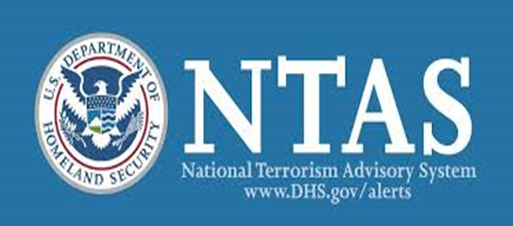 There has been an increased amount of online chatter from the domestic extremist group, Universal Adversary (UA), calling for attacks on large public gatherings across the Unites States. Based on this information, the Secretary of Homeland Security, in coordination with other federal entities, issues an “Elevated” Threat Alert through the National Terrorism Advisory System (NTAS), warning of a credible domestic terrorist threat across states in identified areas. There is no information at this time that would warrant the release of an “Imminent” Threat. The alert is to remain in place until further notice.Discussion QuestionsHow does your organization gather threat information?Does your organization conduct any social media monitoring? Are there any legal concerns or constraints with social media monitoring? How does your organization address those concerns? How does your organization monitor social media while maintaining terms of service agreements with those respective platforms?Does your organization or parent organization use any threat detection services?How would your organization expect to receive information about a credible threat?What formal information sharing processes would your organization use at this point?What resources are used to disseminate information within your organization?What notification capabilities (e.g., alerts, emails, telecom, text messages, special tools) do you use to share information and communicate the implementation of protective measures?Who is responsible for coordinating the risk communications message for your organization?What level of risk would need to be realized before your organization responds to a potential threat?What measures would local law enforcement take at this time to protect your organization (e.g., outreach, increased patrols, etc.)?How is your organization coordinating with information sharing partners (e.g., local law enforcement, Federal Bureau of Investigation [FBI], fusion centers, etc.)?What steps does your organization take once they receive notice of a possible or credible threat?How does your agency or organization triage the information you receive (formal reporting, hearsay, and social media)?What are the key messages about the possible threat that should be distributed to your organization and stakeholders?Is this message coordinated with emergency services?If so, what is the process for coordinating this message?Does your agency or organization conduct any specific training based on credible threats?What security measures, if any, will your organization employ?What security recommendations, if any, is local, state, and federal law enforcement making to private sector stakeholders at this time?What additional actions are local, state, and federal law enforcement agencies taking at this time?What plans exist describing the required protective measures that need to be taken prior to the event?What are you communicating to your employees?Who in your organization is responsible for addressing employee concerns?How is information shared with your employees?What additional notifications need to be distributed to those outside of your organization?Module Two: Incident ResponseScenario [Insert Month, Day, Year]: 11:00 a.m.It is a sunny day as the city prepares for the upcoming race at [Insert Speedway] and the crowds it draws. Around 11:00 a.m., a large political protest and march of roughly 200 people convenes at [insert nearby location] and continues marching from there towards [Insert Speedway], blocking roadways and inhibiting the normal operations in parts of the city. The procession continues its march for about an hour until they arrive at [Insert Speedway], immediately adjacent to the front gate. The large group of protestors congregate and become increasingly aggressive, harassing patrons and spectators as they make their way into the speedway.A counter-protest begins to form nearby, attracting dozens of people. Both rallies begin to antagonize and confront each other on the [Insert Speedway] property. Opposing protestors engage in physical skirmishes resulting in minor injuries, which only seem to further galvanize the crowd. After a few minutes, small arms fire erupts from within the crowd as unidentified protestors begin shooting indiscriminately, resulting in chaos. Bystanders and protestors from each side panic and flee, resulting in injuries from several onlookers.Click here for Video Supplement #1  or follow the transcription in Appendix A.Click here for Video Supplement #2  or follow the transcription in Appendix A.Discussion QuestionsIs the area immediately surrounding your facility private property or is there an accessible public space where people may congregate?What protocols are in place at the facility to alert employees of an emergency?Who is responsible for enacting the emergency protocols?How are alerts sent to facility employees?What is the message that is sent to facility employees?What law enforcement presence would be expected during a civil protest? Would the movement to [insert Speedway] affect that posture?How quickly can law enforcement and first responder personnel respond to an incident at your speedway?Does your facility have on-site security personnel?To whom do they report?What are their rules of engagement for an incident like this? Are they armed?How many are on-site at a given time?What steps would they take to protect facility personnel / property?What communications are taking place between [Insert Speedway] staff and local law enforcement?What are your agency’s or organization’s current standard operating procedures (SOPs) in relation to civil unrest demonstrations in the area? Are your personnel trained on these procedures? How are employees trained to respond? Is your staff trained to administer first aid?Does the threat of a weapon impact your facility’s response protocols?Does your facility have closed circuit cameras on-site?Can images / recordings be shared with law enforcement?Who is responsible for sharing this information?How quickly can it be accessed and disseminated?What type of command structure would the responders establish?Who would be in charge of the command structure?What is the role of private sector stakeholders in this command structure?How are they trained on incident command procedures?Is there cross-training with local, state, and / or federal response agencies?What types of crowd control procedures would be enacted?Is training conducted for these procedures? If so, how often?Would your facility encourage staff to not engage with protestors?What external assets or resources are available to assist your organization and the overall response effort?Are pre-arranged agreements in place with any public or private sector organizations to provide resources? Are they formal or informal agreements?If so, how are these agreements activated (i.e., what type of coordination and information sharing is required)?How will this coordination and information sharing take place?Are there protocols in place at the venue to alert fans and employees of the demonstration? Who is responsible for enacting these protocols? What is the message that is sent to fans and employees?Scenario Update[Insert Month, Day, Year]: 1:40 p.m.As the situation unfolds across the street at [Insert Speedway], fans are continuing to steadily enter the venue in preparation for the beginning of the race. As both fans and vehicles stream through security checkpoints, a large white van reaches the front of the line and detonates, causing a loud explosion and engulfing the immediate vicinity in fire. Shrapnel from the explosion, as well as the large concussive blast from the detonation, cause numerous casualties as nearby fans, [Insert Speedway] staff, and law enforcement personnel were standing nearby.Panicked and disoriented spectators begin to run away, resulting in some people being trampled.  Law enforcement scrambles to control the scene as chaos ensues. The chaotic scene at [Insert Speedway] is further deteriorated as a combination of fleeing civilians and traffic caused by vehicles leaving the queue interferes with initial operations by staff and responding law enforcement personnel to control the scene and conduct triage for the wounded and deceased.Social media erupts with pictures and videos from civilians on scene capturing the destruction and human casualties. Members of the media—who were onsite to capture the race—are quick to begin on scene reporting to several national television services. Rumors and speculation are quickly disseminated through the media, as concrete information remains scarce.Click here for Video Supplement #3  or follow the transcription in Appendix A.Click here for Video Supplement #4  or follow the transcription in Appendix A.Discussion QuestionsWhat are the immediate actions and priorities of speedway staff, such as bus drivers, vendors, and volunteers during this incident?What are first responding agencies’ first actions and priorities in the wake of a VBIED incident? Who would be available to respond to a secondary or tertiary incident such as this?What policies are in place surrounding the critical and / or fatal injuries to police and K-9 officers on scene? Are there designated triage points for EMS personnel to treat injured individuals?Are your organization’s emergency plans up to date?Do the emergency plans include active shooter and VBIED guidance?How would the original command structure adjust given the VBIED incident?Would speedway personnel integrate into the command structure? If so, how would this integration occur?How are response operations coordinated with local, state, and federal agencies at this time?Who is responsible for this coordination?How quickly is the incident communicated to surrounding facilities or organizations?What communication takes place with surrounding buildings?Who is responsible for that communication?How is it communicated?Is there redundancy set up if this communication fails?What level of security and / or law enforcement would be onsite that could effectively respond to this type of attack? How are security and / or law enforcement trained to respond to these types of incidents?What type of safety and security training does your organization provide for employees? How often does training take place?How is an incident alerted to [Insert Speedway] employees, contract personnel, and first responders?Who is responsible for disseminating these alerts?What public communications or warnings is your organization disseminating?Who would make decisions regarding the release of information to the public?How quickly is information released to the public?Is there a Public information Officer (PIO) in place?How is public messaging coordinated across relevant stakeholders?How is your organization coordinating messages with the public sector?Who is responsible for distributing public messaging?What steps are the organization taking to provide accessible messaging for persons with disabilities?What type of social media resources are available during and immediately after an incident?What measures are taken to disrupt the distribution of fake information?What role would your organization have in a Joint Information Center (JIC)?What communication platforms are used to communicate with venue guests?How would an evacuation or a shelter-in-place effort be coordinated and conducted? Who makes the decision to evacuate or shelter-in-place?  How is this effort communicated to individuals in the speedway? Is there a specified location for evacuees? Are there secondary or tertiary rally points in case the primary location is part of the security incident?Is training conducted for these procedures? If so, how often?If egress routes are blokes, would you encourage employees to stay on-site?Do these procedures take into consideration the needs of persons with disabilities and access or functional needs?Do these procedures account for individuals whose primary language is not English or who are deaf or hard of hearing?Does your speedway have capabilities to support basic first aid or medical care to wounded victims until EMS arrive on scene?  Are there designated ingress and egress points for EMS personnel arriving to the speedway?Have these plans been coordinated with local EMS agencies?What is EMS protocol for treating individuals in a warm zone?What is the process to collect evidence that belongs to citizens (cell phone video, cameras, security footage from private businesses, etc.)?How are these items returned to the owners?How would law enforcement ensure the scene is secure?What steps need to take place to ensure the area is cleared of all other potential threats?What steps must be taken prior to engaging the perpetrators?This page is intentionally left blank.Module Three: Recovery and Business ContinuityScenario[Insert Month, Day, Year]: 6:00 p.m.Law enforcement has secured the scene at [Insert Speedway]. Fans, spectators, and onlookers are slowly being removed from the scene while EMS personnel continue their triage efforts. Calls from the media requesting information inundate responding personnel as well as security leadership at [Insert Speedway]. First responders are reporting approximately [insert number] individuals with critical injuries and [insert number] fatalities at this time.  As expected, rumors and speculation about the active shooter incident run rampant on social media. News outlets continue to dispatch reporters to the scene to interview witnesses and capture footage of the area. Many fans continue calling frantically looking for information on the location of their loved ones from whom they were separated. Meanwhile, some fans remain in the venue awaiting news and directions from law enforcement and [Insert Speedway] staff.Click here for Video Supplement #5  or follow the transcription in Appendix A.Discussion QuestionsWhat communication takes place between speedway management and first responders after the initial incident? What other agencies and organizations need to be contacted at this time? What stakeholders are dependent upon your organization and its services?Who are the key stakeholders or groups that your facility relies upon to help restore your operations and assets?What plans exist for patient tracking in the immediate aftermath of an incident and long-term?How does your organization conduct an accountability check of its employees?How about for very important persons (VIPs), race car drivers, pit crews, and volunteers?What is the process to collect evidence that belongs to citizens (cell phone video, cameras, security footage from private businesses, etc.)?How are these items later returned to their owners?What considerations is [Insert speedway] staff making regarding the status of the race?Who makes the decision to cancel or postpone events?What is being communicated to spectators and employees still inside the perimeter of the speedway? How is this messaging communicated to spectators and employees?Does your organization have a family reunification plan?If so, who is responsible for this plan?How are families made aware of where to go?Are there accommodations for individuals with access or functional needs?What information would be provided to the public regarding family reunification and victim assistance services at this time? What communications does your organization expect to have with federal entities at this point?What resources are being considered to assist in immediate recovery? What state and federal resources would be requested, if any?Does your organization have mutual aid agreements in place to aid in recovery efforts?Does your organization have a formal recovery plan and, if so, does it cover this type of incident?Are there any additional measures that law enforcement would take to ensure the safety of the facility or to reassure employees as to their safety?How would these measures be resourced?Who makes the decision regarding when the area will be reopened?How is that decision communicated to employees and the media?What business continuity plans exist at your facility?Does it include a crisis communications plan?If so, how would this plan be coordinated with other stakeholders’ PIOs?How and what type of messaging will be sent to employees, vendors, and customers?What training do employees receive regarding media relations and the release of sensitive information?What are the short-term recovery objectives for your organization?What are the implications of being unable to open or operate for a long period of time?Given the scenario, how long would the incident area remain cordoned off for the investigation?What would the financial impact be on your facility if a building were closed resulting from such an incident and the ensuing investigation?Can your organization move key operations to another location?If so, how long would this take?What training plans exist for the business continuity plan? Does your organization exercise these plans (other than today)? Given the scenario, what measures would be needed to support your organization’s employees following this incident?How is information communicated to employees during the days following the incident?What counseling services or resources are available for employees and family members?What if some employees are incapable of returning to work because of the physical or psychological trauma from the incident?How does your organization address leave or time-off for employees?If operations are suspended for a length of time, is there financial assistance available to employees?What additional security measures, if any, would you put into place following this event?How do you reassure employees as to their safety on the job?If any of your employees were killed or injured in the attack, how would it change your actions?What kind of assistance is available for injured employees (counseling, monetary, legal, etc.)?What kind of assistance would be available for the families of those employees who were killed (counseling, monetary, legal, etc.)?How would the loss of personnel impact your operations? What steps might be taken to adjust for or to mitigate this?How can facility owners / operators prepare to handle public messaging / the media in the aftermath of such an incident?Does your organization have pre-identified messaging to disseminate to the media about incidents such as these?What messaging is sent out to the media about the current situation?What messaging is sent to the public about the current situation?How is information conveyed to the public at this time?How will you restore public confidence in returning to your facility?How will you resolve potential misinformation?Is social media being monitored for the spread of information that may not be accurate?Who is responsible for monitoring social media for inaccurate information concerning the incident?What procedures are in place to counter false information on social media?What steps is the organization taking to provide accessible messaging for persons with disabilities?Is consideration needed for those who may have limited English proficiency in the impacted area?What plans exist for managing physical memorials and donations?Who would coordinate memorial setup and maintenance?Who would be in charge of managing donations?At what point would you consider the facility and all associated businesses stabilized?Who determines when it is safe for employees to return to the area?Appendix A: Supplemental Video TranscriptsVideo Supplement #1: 12:00 p.m. – Breaking News ReportClick here for Video Supplement #1  or follow the transcription below.News Anchor: Breaking news. This is Jacob Johnson. There are incoming reports of shots fired near the speedway as fans and spectators prepare for the beginning of the race. Details remain scarce at this moment, but local law enforcement has publicly confirmed a shooting at an impromptu political protest and rally outside of the speedway. The scene remains chaotic as police and EMS personnel attempt to control the scene and evacuate the wounded.Video Supplement #2: 12:15 p.m. – News UpdateClick here for Video Supplement #2  or follow the transcription below.News Anchor: We have new breaking information about the speedway shooting. The local police department and EMS personnel have confirmed over five fatalities with 10 other people wounded. It’s unclear right now if the shooters were included in those numbers. We’re going live now to our sports correspondent Andreas Smith who is on the scene today to cover the race.Sports Correspondent: Thank you Jacob. As you can see behind me, the scene is calming down. Police and EMS have cordoned off the area and have the scene secured. It appears the shooters have been taken into custody. At this time, it remains unclear what motive they may have had for this deadly attack. Ambulances have steadily been evacuating the casualties over the last 15 minutes to local hospitals. I’ve spoken to some of the bystanders and witnesses who claim the shooting was instigated from a counterprotest at a political rally.News Anchor: What of the race? Has it been canceled?Sports Correspondent: The continuation of the race is uncertain at this time. Track officials will meet with local law enforcement to determine safety issues and the investigation before we can officially make a determination on the race. Local law enforcement has cordoned off the area of investigation, and track security is directing the fans away from the crime scene to enter a safe point.News Reporter: Thank you Andreas. Please stay safe and our thoughts and prayers go out to the victims and their families. We will continue to update you, our viewers, as more information becomes available.Video Supplement #3: 1:45 p.m. – News UpdateClick here for Video Supplement #3  or follow the transcription below.News Anchor: Jacob Johnson from Action News. We are now receiving updated reports of the speedway shooting which occurred just this morning. It appears now that a car bomb or some sort of large explosive device has detonated outside the speedway as fans were continuing to enter the racetrack. We’re going to Andreas Smith who is live with more updates.Sports Correspondent: Thank you Jacob. The situation here is absolutely chaotic. As you can see behind me, there is a large police presence and they have cordoned off the area of the explosion. At this time, it’s still unclear what sort of causality numbers we are looking at.I have spoken to several witnesses who claim the explosion occurred from a large van at the security checkpoint. Additionally, it has only been a little over an hour since the shooting and no one knows if these two events are related to one another.News Anchor: Thank you Andreas. To recap for our viewers, it appears as though a car bomb has detonated at the speedway causing an unknown number of casualties. We will continue to update you as more information comes in. This is Jacob Johnson from Action News.Video Supplement #4: 2:00 p.m. – News UpdateClick here for Video Supplement #4  or follow the transcription below.News Anchor: We’re back. This is Jacob Johnson from Action News with an update from the crisis at the speedway. A police department spokesperson is about to give an address —our first official message of the day. Let’s turn to this now.Public Information Officer: There have been two incidents which have occurred today at the speedway over the span of a few hours. Assailants opened fire upon a political demonstration outside the racetrack at approximately 11:45 a.m. this morning. Our officers and speedway security staff apprehended the suspects and placed them into custody. We can confirm at this point there have been five fatalities from the shooting with over 10 more casualties currently being evaluated at local hospitals.Our officers quickly secured the scene and deemed it under control. At approximately 1:40 p.m., a car bomb detonated at a security checkpoint. EMS personnel are continuing their triage efforts and evacuating the casualties to hospitals. We have bomb squads and explosive ordnance disposal (EOD) personnel on-site now clearing the scene of additional explosive devices. At this time, we do not know if these two events are related. We ask the public, if you have video of this event, please reach out to our local police and sheriff’s departments and share the video. Please be aware we are very early in the investigative process, but we will keep everyone up to date as more information becomes available. The speedway area is still considered an active scene with law enforcement and rescue personnel. At this time, I cannot accept any questions. We will hold another briefing later this evening.News Anchor: That was a spokesperson from the police department. Again, there has been a shooting and a large car bombing at the speedway. Information remains scarce at this time, but let’s get back to our on-scene sports correspondent Andreas Smith.Sports Correspondent: We are about to be escorted off the property by speedway staff as there is still an active scene with the potential for more explosives. We can see in the distance EMS personnel continuing to evacuate the casualties. There appears to be a number of EOD teams clearing the area. It is unclear if they have found any additional explosive devices. I just spoke with a fan who was inside the raceway when the detonation occurred. She said they were evacuated by a large number of police and speedway staff out a rear entrance. The evacuation is continuing. We can see in the distance medevac helicopters and ambulances are continuing to arrive and depart from the scene of the car bomb detonation. The situation looks grim.News Anchor: Thank you. We are going to take a quick break and continue our reporting as more information comes in.Video Supplement #5: 6:00 p.m. – News UpdateClick here for Video Supplement #5  or follow the transcription below.News Anchor: We have an update from the bombing and shooting which occurred today at the speedway. We’re going live now to a second update from the police department.Public Information Officer: The investigation into today’s events is ongoing, but I can provide more concrete details at this time. At approximately 11:45 a.m. this morning, what appears to be politically-motivated assailants opened fire on a political demonstration outside the racetrack. Our officers and speedway security staff apprehended the suspects and placed them into custody. We can confirm at this time that there have been a large number of casualties that have been transported to local hospitals. Our officers quickly secured the scene and deemed it under control. At approximately 1:40 p.m., a car bomb detonated at a security checkpoint which caused significant damage to nearby vehicles, raceway infrastructure, and cost the lives of eight of our PD officers and raceway staff. It remains unclear if these two events are related to each other. EMS personnel have completed the triage and evacuation efforts of the victims at this time. EOD personnel have cleared the majority of the speedway as free of additional explosive devices, but their sweep continues. Until then, the speedway is considered an active scene. We are in contact with the FBI to begin our investigation and bring whoever is responsible for this heinous attack into custody. Law enforcement officials continue to secure the scene of the speedway shooting. Responding agency, hospital, and speedway administrators are inundated with calls for information from the media and the families of the victims. As expected, rumors and speculation about the incident run rampant on social media. The FBI has signaled they will take lead on the investigations due to the potential nexus to terrorism.Appendix B: Exercise ParticipantsAppendix C: Relevant Plans[Insert excerpts from relevant plans, policies, or procedures to be tested during the exercise.]This page is intentionally left blank.Appendix D: Acronyms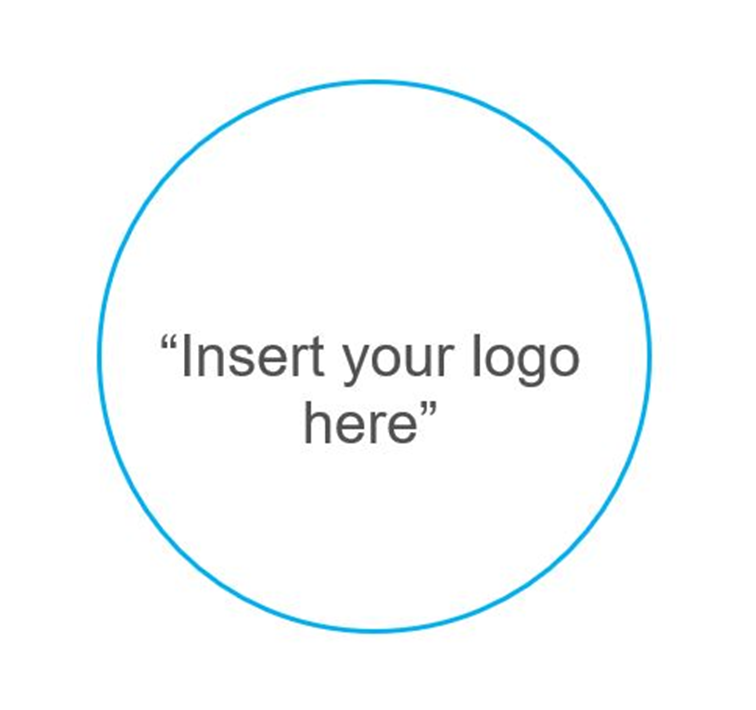 Start TimeEnd TimeActivity8:00 a.m.8:30 a.m.Welcome and Introductions8:30 a.m.9:30 a.m.Module One: Pre-Incident Information Sharing9:30 a.m.9:45 a.m.Break9:45 a.m.10:45 a.m.Module Two: Incident Response10:45 a.m.11:00 a.m.Break11:00 a.m.11:45 a.m.Module Two: Scenario Update11:45 a.m.12:00 p.m.Break12:00 p.m.1:00 p.m.Module Three: Recovery and Business Continuity1:00 p.m.1:30 p.m.Hot Wash / Closing RemarksExercise NameMotor Speedway Civil Unrest Active Threat Tabletop Exercise (TTX)Exercise Dates[Indicate the start and end dates of the exercise]ScopeThis exercise is a TTX planned for [insert exercise duration] and will focus on [insert scope].This exercise was developed using materials created by the Cybersecurity and Infrastructure Security Agency (CISA) for a CISA Tabletop Exercise Package (CTEP).Mission Area(s)Prevention, Protection, Mitigation, Response, and Recovery [select appropriate National Preparedness Goal mission area(s)].CapabilitiesEconomic RecoveryHealth and Social ServicesIntelligence and Information SharingOn-Scene Security, Protection, and Law EnforcementOperational CommunicationsOperational CoordinationPlanningPublic Health, Healthcare, and Emergency Medical Services (EMS)Public Information and Warning[Insert additional capabilities as necessary]ObjectivesExamine pre-incident intelligence and information sharing procedures between private and public sector stakeholders.Examine emergency response plans and procedures during a civil disturbance and active threat scenario with a focus on:Incident Command System (ICS) / National Incident Management System (NIMS)Evacuation and shelter-in-place proceduresPublic messaging protocolsExamine recovery plans following an incident, including restoration of raceway services and victim assistance.[Insert additional exercise objectives as necessary]Threat or HazardCivil Unrest, Active Shooter, Vehicle-Borne Improvised Explosive Device (VBIED)ScenarioAn interactive, discussion-based exercise focused on a civil unrest event with a shooting outside of [Insert speedway] and a subsequent VBIED detonation inside of the speedway on race day. The scenario consists of three modules: Pre-Incident Information Sharing, Incident Response, and Recovery.Sponsor[Insert the name of the sponsor organization, as well as any grant programs being used, if applicable]Participating Organizations[Please see Appendix B.]Point of Contact[Insert the name, title, agency, address, phone number, and email address of the primary exercise point of contact (POC) (e.g., exercise director or exercise sponsor).]Exercise ObjectivesCapabilityExamine pre-incident intelligence and information sharing procedures between private and public sector stakeholders. Intelligence and Information SharingPlanningExamine emergency response plans and procedures during a civil disturbance and active threat scenario with a focus on:ICS / NIMSEvacuation and shelter-in-place proceduresPublic messaging protocolsOn-Scene Security, Protection, and Law EnforcementOperational CommunicationsOperational CoordinationPlanningPublic Health, Healthcare, and EMSPublic Information and WarningExamine recovery plans following an incident, including restoration of raceway services and victim assistance.Economic RecoveryHealth and Social ServicesOperational CoordinationPlanning[Insert additional exercise objectives as necessary][Insert additional capabilities as necessary]Participating Private Sector Organizations[Insert private sector participants]Participating Local Organizations[Insert local participants]Participating State Organizations[Insert state participants]Participating Federal Organizations[Insert federal participants]Other Participating Organizations[Insert other participants]AcronymTermAARAfter-Action ReportCISACybersecurity and Infrastructure Security AgencyCTEPCISA Tabletop Exercise PackageEMSEmergency Medical ServicesEODExplosive Ordnance DisposalEPTExercise Planning TeamFBIFederal Bureau of InvestigationICSIncident Command SystemIPImprovement PlanJICJoint Information CenterNIMSNational Incident Management SystemNTASNational Terrorism Advisory SystemPIOPublic Information OfficerPOCPoint of ContactSitManSituation Manual SMESubject Matter ExpertSOPStandard Operating ProcedureTTXTabletop Exercise UAUniversal AdversaryVBIEDVehicle-Borne Improvised Explosive DeviceVIPVery Important Person